DATEPANIERSMES PANIERSMES PANIERSEvènements, visitesEvènements, visites06/12LaitCommander  FarineRenouvellement contrats œufs de poules et de caillesCommander  FarineRenouvellement contrats œufs de poules et de cailles06/12LégumesCommander  FarineRenouvellement contrats œufs de poules et de caillesCommander  FarineRenouvellement contrats œufs de poules et de cailles06/12Œufs de caillesCommander  FarineRenouvellement contrats œufs de poules et de caillesCommander  FarineRenouvellement contrats œufs de poules et de cailles06/12PainCommander  FarineRenouvellement contrats œufs de poules et de caillesCommander  FarineRenouvellement contrats œufs de poules et de cailles06/12KiwisCommander  FarineRenouvellement contrats œufs de poules et de caillesCommander  FarineRenouvellement contrats œufs de poules et de cailles13/12LégumesNOËL   AMAP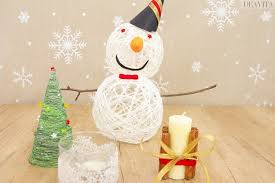 NOËL   AMAP13/12Farine, brioches…..painNOËL   AMAPNOËL   AMAP13/12Œufs de poulesNOËL   AMAPNOËL   AMAP13/12LaitNOËL   AMAPNOËL   AMAP13/12Fromage de brebisNOËL   AMAPNOËL   AMAP13/12Pommes NOËL   AMAPNOËL   AMAP20/12PainRenouvellement contratsŒufs de poules et de caillesRenouvellement contratsŒufs de poules et de cailles20/12LégumesRenouvellement contratsŒufs de poules et de caillesRenouvellement contratsŒufs de poules et de cailles20/12LaitRenouvellement contratsŒufs de poules et de caillesRenouvellement contratsŒufs de poules et de cailles20/12KiwisRenouvellement contratsŒufs de poules et de caillesRenouvellement contratsŒufs de poules et de cailles20/12Œufs de poulesRenouvellement contratsŒufs de poules et de caillesRenouvellement contratsŒufs de poules et de cailles20/12Œufs de cailles20/12Lait 27/12PAS DE DISTRIBUTION !